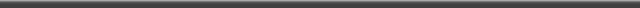 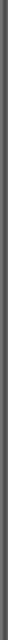 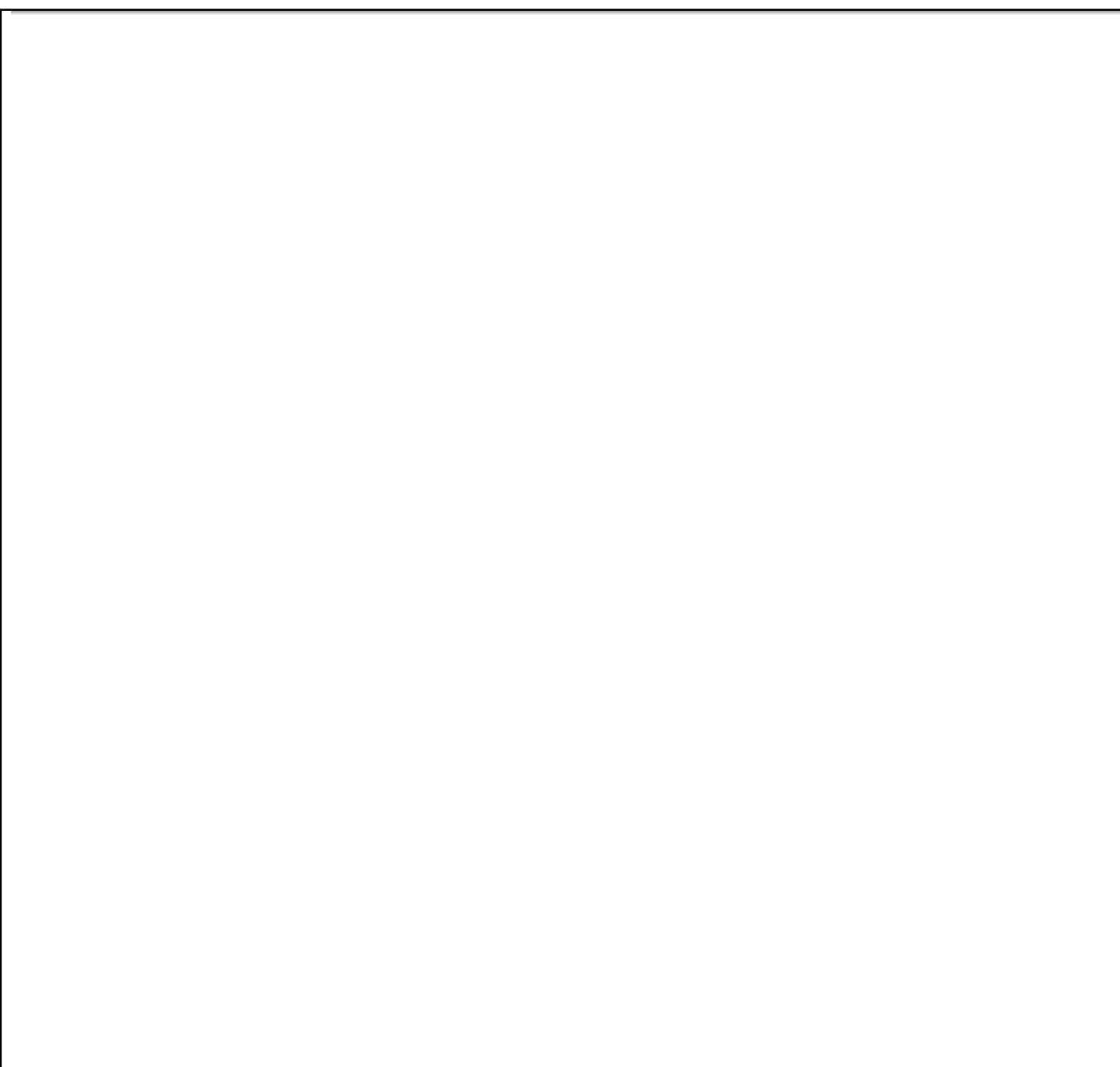 Universal gyro constant of SarosS = N = [O2]/EEdition 1, March 4, 2018arctan [(3.25)/(17.49)] = arctan (.1858) = 10.5267 degreesthe error is therefore about(10.9059)/(10.5267) = 1.036,  3.6 % (10.9059) / (10.5267) = 1.036, or 3.6%(angle variation) = (90 degrees) (O/E)(O2/E = 18.6 millisecondsO = [(18.6 milliseconds) (1266.7 milliseconds)](1/2) = 153.49469 milliseconds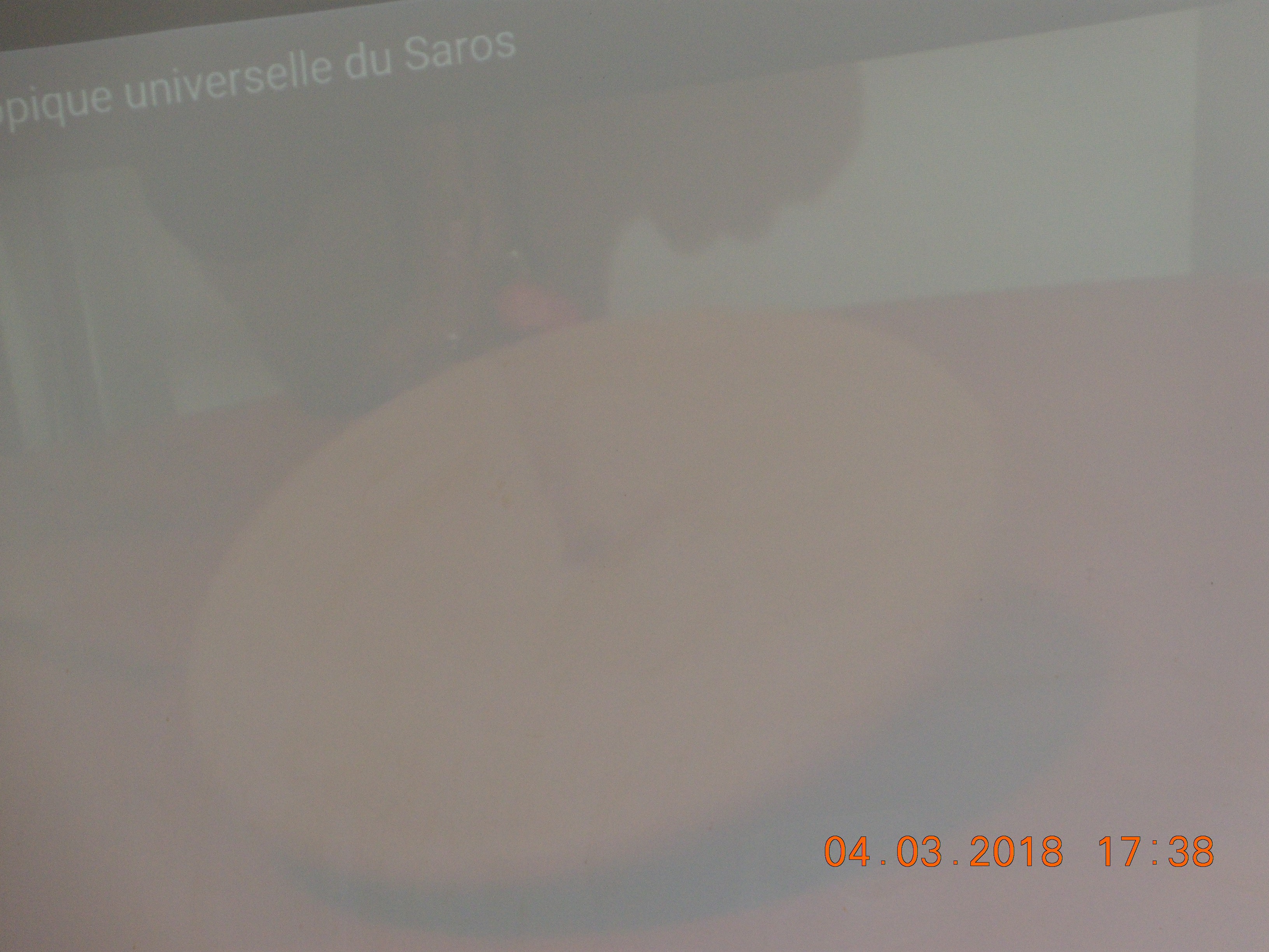 ere is another very successful photo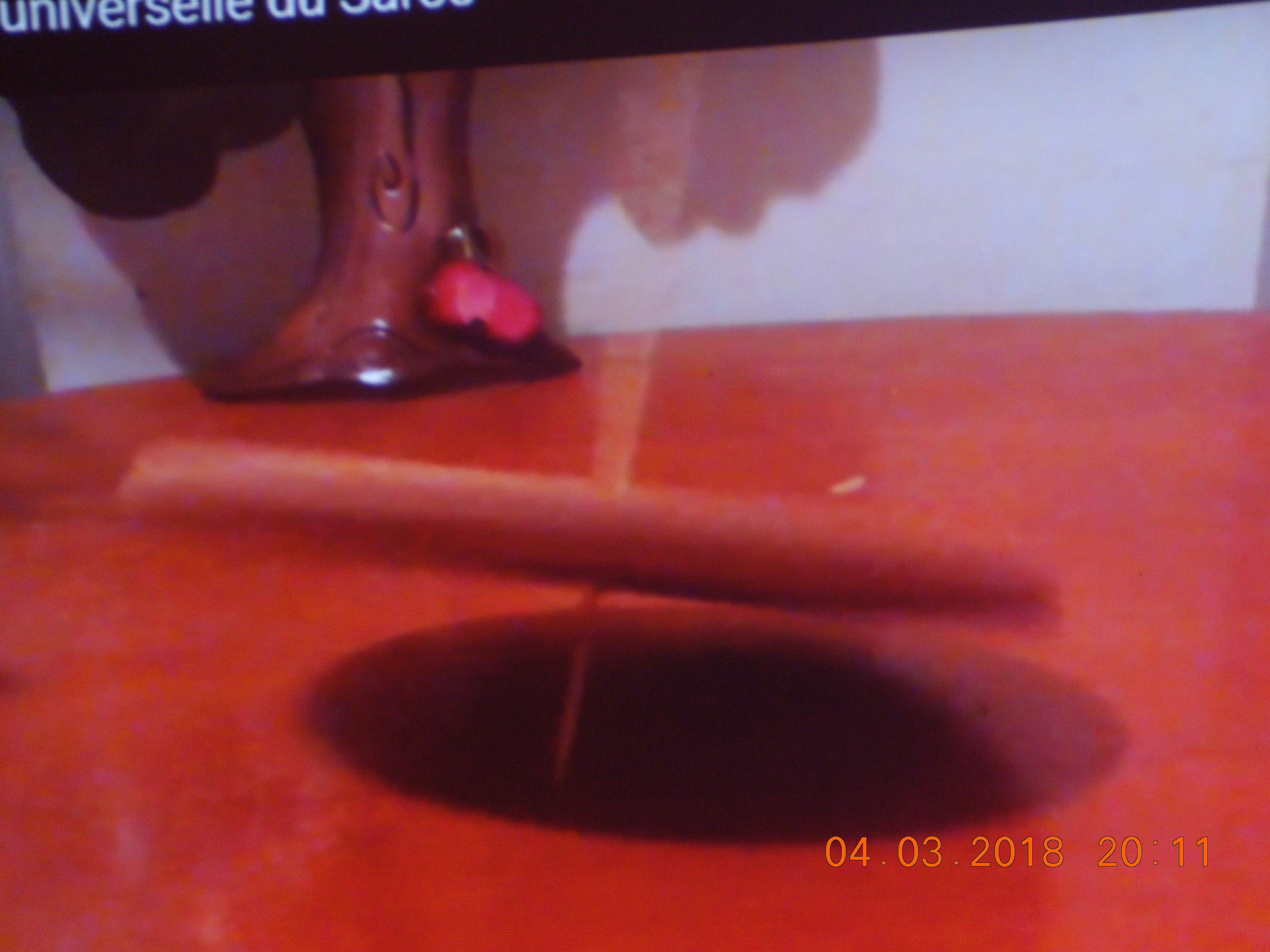 Edition 2, March 10, 2018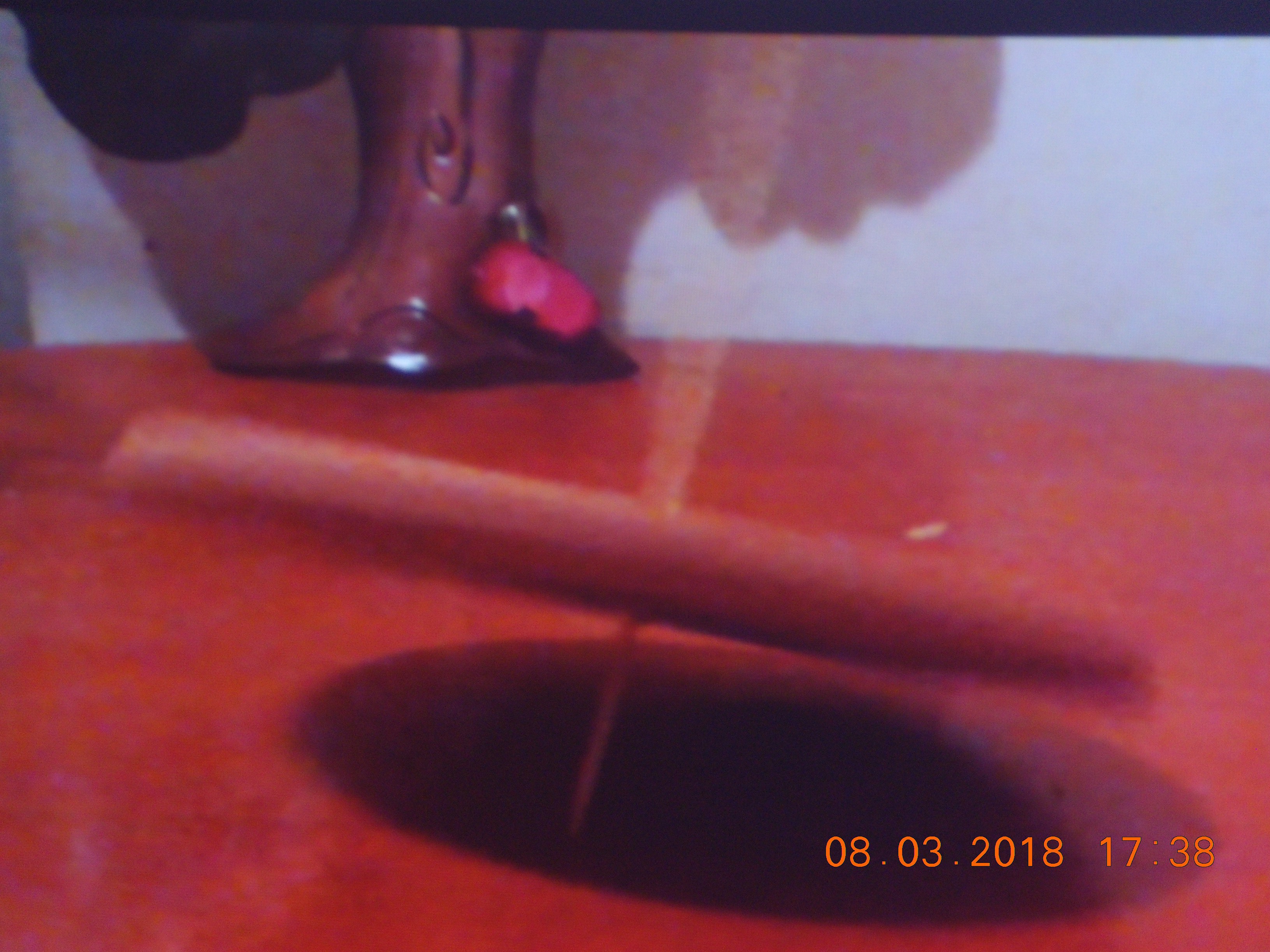 